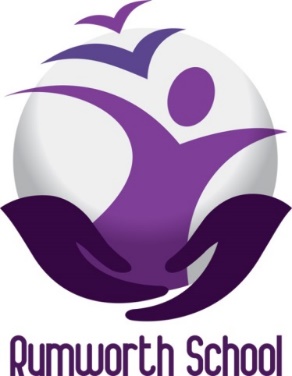 RUMWORTH PARENTS SUPPORT GROUP MINUTESTUESDAY 27TH NOVEMBER 2018Present: Mrs S, Miss B, Miss P, Mr K, Miss V, Mrs A, Mrs A, Mrs P, Mrs F, Mrs C, Ms H, Mrs R, Mrs H, Miss R and Mr and Mrs J.Family Fund – Applications can be completed if you are on benefits. Parents apply for things like holidays, washing machines, cookers etc. You can contact them by phoning 01904 550055 or phone Tracey who can print you an application form.Warm Home Discount - Some parents who are on benefits also claim the Warm Home discount for gas and electric which is worth £140.00. You would need to contact your supplier about this.Blessings in Disguise – this charity sometimes offers free outings for families with children with disabilities. Contact 01942 316113 for more information (based in Wigan). or have a look on the website.Speed of Sight Driving Experience  - A parent asked about possible driving experiences for Sixth Form students. We are looking at a company called Speed and Sight. The cost of this experience is £54.00 per student for a 20 minute drive. The actual cost is £156.00 but the Speed of Sight Company is a charity who fund raises to cover the difference. We will be sending letters to Sixth Form parents to find out if there is enough interest to take a group of students in June 2019. This would give parents/carers 6 months to send the money into school in instalments.Further to the above note on Speed of Sight driving experiences-We have looked in to running this as a visit but unfortunately we are unable to due to authority restrictions on the visit activity and the insurance thereof.Tracey Grundy – Home/School Liaison – 01204 333600Next meeting Tuesday 12th February 2019